.1.SMLOUVA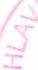 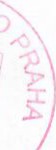 111111111   1111    11111111111111111111111111111111111111111111111  111111111MHMPXP958WZZ---u uzavření budoucí smlouvy o zřízení věcného břemene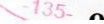 č. SOB/36/03/001127/2018Smluvní strany:Hlavní město Prahav1<V1(1</Lfzlfl-zse sídlem Praha 1, Mariánské nám č. 2IČO: 00064581	DIČ: CZ00064581, plátce DPHzastoupené:	Ing. Martinem Kubelkou, ředitelem odboru evidence majetku MHMPbank. spojení: PPF banka, a.s., č. účtu: 149024-5157998/6000 dále jen Budoucí povinn ý na straně jednéaPREdistribuce, a.s.vedená v obchodním rejstříku u Městského soudu v Praze pod spisovou značkou: B 10158sídlo: Praha 5, Svornosti 3199/19a, PSČ 150 00adresa pro doručování: Praha 1O, Na Hroudě 1492/4, PSČ 100 05 zastoupená: Ing. Josefem Krejčím , vedoucím odd. Příprava staveb IČO: 27376516            DIČ: CZ273765 16, plátce DPHbankovní spojení: ČSOB, a.s., pob. Praha 5, Radlická 333/ 150, č. ú.: 17494043/0300 dále jen Budoucí oprávněný na straně druhé(společně dále též označováni jako Smluvní strany anebo jednotlivě jako Smluvní strana),uzavřeli dle ustanovení§ 1785 a násl. zákona č. 89/2012 Sb., občanského zákoníku v platném znění (dále jen "občanský zákoník") tutosmlouvu o uzavření budoucí smlouvy o zřízení věcného břemene (dále jen "Smlouva ")tohoto znění: Článek I.Budoucí povinný prohlašuje, že je vlastníkem pozemku parc. č. 840/158 v k.ú . Bohnice (dáletaké "Pozemek" nebo "Dotčená nemovit ost"), tak j ak je zapsáno na listu vlastnictví č. 548 prok. ú. Bohnice, obec Praha, u Katastrálního úřadu pro hlavní město Prahu se sídlem v Praze, Katastrální pracoviště Praha, a že na Pozemku nevázne a ani se nezavázal k němu zřídit takové věcné právo , které by bráni lo zřízení věcného břemene dle této Smlouvy.Článek II.1.		Budoucí oprávněný je držitelem licence Energetického regulačního úřadu č. 120504769, která jej opravňuje k distribuci elektřiny na území Hlavn1ho města Prahy. Ke splnění  svých povinno stí provozovatele distribuční soustavy daných zákonem č.  458/2000  Sb.  v platném znění a pro zajištění spolehlivého provozu a rozvoje elektroenergetické distribuční soustavy Budoucí  oprávněný vybuduje ve veřejném  zájmu na části  Dotčené nemovitosti  specifikované v článku II. Smlouvy součást distribuční soustavy: kabelové vedení a telekomunikační vedení (dále jen "SDS") v rámci stavební akce: "Praha 8 -  Bohnice,  ul. Řešovská, Domov  pro seniory,  VOTS, kVN, S -  131070".1SDS bude liniovou stavbou ve smyslu § 509 občanského zákoníku, která není součástí Dotčené nemovitosti a od svého vzniku je ve vlastnictví Budoucího oprávněného.Umístění  SDS na Dotčené  nemovitosti je  pro účely  Smlouvy  vyznačeno  v  situačním plánku, který je její nedílnou součástí.Budoucí oprávněný se zavazuje umístit zařízení tak, aby nebylo znemožněno sázení stromů a zeleně na pozemku parc.č. 840/158 v k.ú. Bohnice, případně bylo znemožněno v co nejmenším rozsahu.Článek III.Budoucí povinný prohlašuje, že Smlouvou dává Budoucímu oprávněnému souhlas vlastníka Dotčené nemovitosti se zřízením, tj. s přípravou, realizací a umístěním SDS a sjejím provozováním na části Dotčené nemovitosti a současně uděluje souhlas za tímto účelem se vstupem a vjezdem Budoucího oprávněného , popř. jím pověřených třetích osob na Dotčenou nemovitost.Budoucí povinný výslovně souhlasí, aby Smlouva byla podkladem pro správní řízení před příslušným stavebním úřadem jako jeho souhlasné vyjádření účastníka  k umístění  a realizaci SDS na Dotčené nemovitost i.Budoucí povilmý bere na vědomí, že ve smyslu ust. § 25 zák. č. 458/2000 Sb. má Budoucí oprávněný zejména tato práva a povinnosti:zřizovat a provozovat na cizích nemovitostech zařízení distribuční soustavy, přetínat tyto nemovitosti vodiči a umísťovat na nich vedení,vstupovat a vjíždět na cizí nemovitosti v souvislosti se zřizováním, obnovou  a provozováním zařízení distribuční soustavy,odstraňovat a oklešťovat stromoví a jiné  porosty,  provádět  likvidaci  odstraněného  a okleštěného stromoví a jiných porostů ohrožujících bezpečné a spolehlivé provozování distribuční soustavy v případech, kdy tak po předchozím upozornění neučinil sám vlastník pozemkupři výkonu svých oprávnění co nejvíce šetřit práva vlastníků nemovitostípo ukončení prací na pozemku jej uvést na vlastní náklad do předchozího stavu a není-li to možné s ohledem na povahu provedených prací, do stavu odpovídajícího předchozímu účelu nebo užívání Dotčené nemovitosti.Budoucímu povinnému vznikají za podmínek touto Smlouvou dohodnutých zejména tato práva a povinnosti:strpět zřízení a provoz SDS na Dotčené nemovitostibýt seznámen se vstupem na Dotčenou nemovitost a s rozsahem prací na ní.Budoucí povinný jako vlastník Dotčené nemovitosti bere na vědomí, že dnem nabytí právní moci územního rozhodnutí o umístění SDS nebo územního souhlasu s umístěním SDS, pokud není podle stavebního zákona vyžadován ani jeden z těchto dokladů, potom dnem uvedení SDS do provozu,  je tato chráněna zákonným ochranným pásmem dle § 46 zák. č. 458/2000 Sb. Ochranné  pásmo  slouží  k zajištění   spolehlivého  provozu  zařízení  elektrizační   soustavy   a k ochraně života, zdraví a majetku osob.Článek IV.Smluvní   strany   se   Smlouvou	dohodly,	že   po   prokázání	práva	Budoucího	oprávněného k  užívání  dokončené  SDS, případně  po  vydání  kolaudačního  souhlasu  v souladu  se zákonem  č. 183/2006 Sb. v platném znění, na základě písemné výzvy Budoucího oprávněného uzavřou ve lhůtě 1 roku ode dne vydání kolaudačního souhlasu, případně jiného  dokladu legitimujícího stavbu SDS,nejp ozději však ve lhůtě 5 let ode dne podpisu Smlouvy, následující smlouvu o zřízení věcného břemene ("Konečná smlouva"):Smlouva o zřízení věcného břemeneč. smlouvy oprávněného: 00 00 0000 00 0000 00 00000000č. smlouvy povinného: 00 . 00 . 000 00 . 00. oo • 00 ..k provedení ustanovení§ 25 odst. 4 zákona č. 458/2000 Sb., energetický zákon, v platném znění,a§ I 257 a násl. zákona č. 8912012 Sb., občanský zákoníkHla vní město Prahase sídlem Praha I, Mariánské nám č. 2IČO: 00064581	DIČ: CZ00064581, plátce DPHzastoupené 000 00 0 00 0 000 00 0 00 00bankovní spojení: PPF banka, a.s, č. účtu: 149024-515799816000 dálejen   "Povinný" na straně jednéaPREdistribuce, a.s.vedená v obchodním rejstříku u Městského soudu v Praze pod spisovou značkou : B 1O158sídlo: Praha 5, Svornosti 3199/19a, PSČ  150 00adresa pro doručováni: Praha JO, Na Hroudě 1492/4, PSČ 100 05zastoupená: Ing. Milan Hampl, předseda představenstva Mgr. Petr Dražil, místopředseda představenstvadálejen "Oprávněný "na straně druhé(společně dále téžjako  "Smluvnf strany "anebojednotlivě jako  "Smluvní strana	uzavřeli níže uvedeného dne, měsíce a roku tuto:smlou vu o zřízení věcného břemene (dálejen "Smlouva ·Článek L Úvodní ustanoveníOprávněný je provozovatelem distribuční soustavy (dále jen "PDS ") v elektroenergetice na území vymezeném licencí Energetického regulačního úřadu č. 120504769. Distribuční soustava je provozována ve veřejném zájmu. PDS má povinnost zajišťovat spolehlivé provozování, obnovu a rozvoj distribuční soustavy na území vymezeném licencí, přičemž zřízení tohoto věcného břemene je ze strany Oprávněného jedním ze zákonem daných předpokladů pro plnění tétopovinnosti .Budoucí povinný prohlašuje, že je vlastníkem pozemku par c. č. 840/158 v k.ú. Bohnice, (dále také "Poz emek " nebo "Dotčená nemovitost "), tak jak je zapsáno na listu vlastnictví č. 548 pro k. ú. Bohnice, obec Praha, u Katastrálního úřadu pro hlavní město Prahu se sídlem v Praze, Katastrální pracoviště Praha.Pozemek se nachází na území vymezeném licencí, v němž Oprávněný provozuje distribuční soustavu.Oprávněný má právo ve smyslu § 25 odst. 3 pfsm. e) energetického zákona zřídit a provozovat na Pozemku (popř. a Budově) zařízeni distribuční soustavy a dle § 25 odst. 4 energetického zákona je povinen za tímto účelem zřídit věcné břemeno.ČlánekllPředmět SmlouvyPředmětem     Smlouvy    je     zřízení     a     vymezeni     věcného     břemene     osobní     služebnosti k provedení  § 25 odst. 4 energetického zákona,  nepodléhající  úpravě služebnosti  inženýrské sítě v občanském zákoníku  (dále též jen  "věcné břemeno"). Obsah věcného břemene je  specifikován  včlánku III   této smlouvy.  Věcné břemeno se zřizuje  k Pozemku  ve prospěch  Oprávněného v rozsahu uvedeném v této Smlouvě a vyplývajícím z přísl. ustanoveni energetického zákona.Článek liLSpecifikace věcného břemmeSmluvní      strany      se      dohodly,      že      Povinný,      jako       vlastník      Pozemku,      zřizuje k Pozemku ve prospěch Oprávněného právo odpovídající věcnému břemenu podle § 25 odst. 4 energetického zákona, když jeho obsah a rozsah jeho výkonu je blíže uveden, kromě příslušných ustanovení energetického zákona, v tomto článku.Smluvní straný se za účelem umístěni součásti distribuční soustavy: kabelové vedení a telekomunikační vedení (dále jen "Součást distribuční soustavy ") na Pozemku, kterou Oprávněný vybudoval aje vjeho vlastnictví, a za účelemjejího provozování dohodly na zřízení věcného břemene,jehož obsahem je právo Oprávněného zřídit, provozovat , opravovat a udržovat Součást distribuční soustavy na Pozemku (popř. a v Budově). Věcné břemeno zahrnuje též právo Oprávněného provádět na Součásti distribuční soustavy úpravy za účelemjejí obnovy, výměny, modernizace nebo zlepšení její výkonnosti, včetnějejího odstraněni.Součást distribuční soustavy je liniovou stavbou ve smyslu § 509 zákona č. 89/2012 Sb., občanský zákoník.3.4.	Rozsah věcného břemene podle  této smlouvy je  vymezen v geometrickém plánu  č.. Geometrický plán je přílohou a nedílnou součásti Smlouvy.,  schváleném3.5.	Povinný z věcného břemene je povinen stlpět výkon práva Oprávněného, vyplývajfciho ze Smlouvy a energetického zákona a zdržet se veškeré činnosti, která vede k ohrožení Součásti distribuční soustavy a omezeni výkonu tohoto práva Oprávněného.3.6. Věcné břemeno, zřízené Smlouvou, se sjednává jako časově neomezené a zan iká v pNpadech stanovených zákonem.3.7. Smluvní stT ·any berou na vědom že se změnou vlastníka Pozemku přecházejí i práva a povinnosti, vyplývqjfcí z věcného blemene, na nabyvatele Pozemku.Článek lY.Dalšípráva apo vinnostiOprávněný z věcného břemene má ve vztahu k Pozemku dále oprávněni, která mu, jako PDS, vznikem věcného břemene dle Smlouvy přísluší ze zákona, a to z ustanovení § 25 odst. 3 energetického zákona, především pak:vstupovat a vjíždět na Pozemek v souvislosti s realizací práv vyplývajících mu z věcného b1-:emeneodstraňovat a oklešťovat na Pozemku stromoví a jiné porosty, provádět likvidaci odstraněného a okleštěného stromoví a jiných porostů ohrožujících bezpečné a spolehlivé provozování Součásti distl"ibuční soustavy v případech, kdy tak po předchozím upozorněni a stanoveni rozsahu neučinil sám Povinný,Oprávněný jako  PDS je povinen při výkonu svých oprávnění, popsaných shora, postupovat  ve smyslu §25 odst. 8 energetického zákona, tj. co nejvíce šetřit práva Povinného a vstup na Pozemek mu bezprostředně oznámit. Po skončení prací je povinen  uvést Pozemek do předchozího  stavu, a neni-li tomožné s ohledem na povahu provedených prací, do stavu odpovídajícího předchozímu účelu nebo užíváni Pozemku a bezprostředně oznámit tuto skutečnost Povinnému. Po provedení odstranění nebo okleštěni stromoví je povinen na svůj náklad provést likvidaci vzniklého klestu a zbytků po těžbě.Článek V.Výše náhrady za zřízení věcné/10 břemene aplatební podmínkyVěcné břemeno se zřizuje jako  úplatné.  Celková  úplata  za  zřízení  věcného  břemene se  sestává z ceny určené znalcem, znalečnélto tj. ceny za vypracování znaleckého posudku a zákonem sta11ovené výše DPH. Dále je Oprávněný po vinen uhradit náklady spojené s návrhem na vklad práva dle Smlouvy do katastru nemovitostí a náklady na vypracování geom etrického plánu.Výše náhrady za zřízení věcného břemene je určena dle zásad, uvedených v zák. č. 151/ 1997 Sb., zákon o oceňování majetku, v platném znění a dle sdělení Ministerstva financí ČR čj. 162138024/1999 ze dne 11.5.1999 - sdělení o oceňování práv odpovídajících věcným břemenům, a to znaleckým posudkem , vypracovaným        , ze dne        , vedeným pod č.         znaleckého deníku.platné  sazby DPH a kolku ve výši	,-Kč,  osvobozeného  od DPH,  uhradit  na základě Povinnýmvystavené a Oprávněnému zaslané faktury - daňového dokladu.Oprávněný je povinen zaplatit fakturu na účet PPF banky, a.s. účet č: 149024-000515799816000. Za den úhrady faktury se považuje den připsání příslu šné částky na účet Povinného. V případě prodlení se zaplacením fakturované částky se Oprávněný zavazuje zaplatit Povinnému smluvní pokutu ve výši O,1 %dlužné částky za každý den prodlení, minimálně však 300,- Kč.Povinný vystaví pro Oprávněného Mdný daňový doklad dle zákona o DPH č. 235/2004 Sb., v platném znění s datem uskutečnění zdanitelného plnění ke dnipodpisu smlouvy.V pNpadě, že Katastrální úřad nepovoli vklad práva dle této smlouvy do katastru nemovitostí, bude uhrazená cena věcného břemene vrácena v pln é výši na účet Oprávněného.Článek VI.Vklad věcného břemene do veřejn ého seznamu6.1.		Oprávněný a Povinný se dohodli, že návrh na zahájení řízení o povolení vkladu práva odpovídajícího věcnému břemeni, Z1 izovanému touto Smlouvou, k Pozemku do katastru nemovitostí bude podán příslušnému katastrálnímu úřadu Povinným. Správní poplatek za návrh na zahájení řízení o povolení vkladu práva do katastru nemovitostí uhradí v souladu s odst. 5.1. Smlouvy Oprávněný.Věcné břemeno podle této smlouvy vzniká v souladu s ustanovením občanského zákoníku zápisem do velejného seznamu (katastr nemovitostí).Vpřípad ě, že nebude zformálních důvodů proveden zápis na základě Smlouvy do katastru nemovitostí, zavazují se Smluvní strany uzavřít novou smlouvu o stejném předmětu a za stejných podmínek, vyhovující formálním požadavkům pro provedení vkladu, která Smlouvu nahradí, a to nejpozději do 90 dnů od doručení výzvy Oprávněného Povinnému.Pokud katastrální úřad přeruší, a to zjakéhokoliv důvodu řízení o povoleni vkladu věcného práva, zavazují se Smluvní strany k odstranění katastrálním úřadem uvedených vad ve lhůtách stanovených katastrálním úladem.Článek  VIJ. Závěrečná ujednáníSmlouva aprávnf  vztahy z ní vyplývající se řídí právním řádem České republiky.Na právní  vztahy vyplývající nebo související s touto Smlouvou a v ní nebo v energetickém zákoněvýslovně neupravené se pNmě1 eně uplatní ustanoveni občanského zákoníku.Tato smlouva nabývá platnosti dnem jejího podpisu a účinnosti dnem uvdejnění v registru smluv v p1-:ípadě, že se na nipodle zákona č. 34012015 Sb. o zvláštních podmínká ch účinnosti některých smluv, uveřejňování těchto smluv a o registru smluv (zákon o registru smluv) vztahuje povinnost uvdejněni. Jinak nabývá účinnost dnem jejího podpisu oběma smluvními stranami. V pi'ípadě povinnosti uveřejněni smlouvy dle zákona o registru smluv se strany dohodly, že tuto smlouvu zašle k uveřejněni v registru smluv povinný.Pro případ, že tato Smlouva není uzavírána za přítomnosti obou Smluvních stran, platí, že Smlouva není uzavřena, pokud  ji Povinný či Oprávněný podepíší sjakoukoliv změnou či odchylkou, byť nepodstatnou, nebo dodatkem, ledaže druhá Smluvní strana takovou změnu či odchylku nebo dodatek následně písemně schválí.Smlouva může být měněna nebo doplňována pouze formou vzestupně číslovaných písemných dodatků podepsaných oběma Smluvními stranami.Smluvní strany se zavaz ují, že pokud se kterékoli ustanoveni Smlouvy nebo s ni související ujednání či jakákoli její část ukážou být neplatnými, zdánlivými či se neplatnými nebo zdánlivými stanou, neovlivní tato skutečnost platnost Smlouvy jako takové. V takovém případě se strany zavazuji nahradit neplatné či zdánlivé ustanovení ustanovením platným, které se svým ekonomickým účelem pokud možno  nejvíce podobá  neplatnému  nebo  zdánlivému  ustanoveni.  Obdobně  se  bude postupovat v případě ostatních zmíněných nedostatků Smlouvy či souvisejících ujednání.Smluvní strany výslovně souhlasí s tím, aby tato Smlouva byla vedena v centrální evidenci smluv (CES), vedené hl. m. Prahou, která je veřejně přístupná a která obsahuje údaje o smluvních stranách, číselné označení této smlouvy, a datum jejího podpisu a text této smlouvy. Smluvní strany prohlašují , že skutečnosti uvedené v této Smlouvě, k naplněni účelu sjednanému vpředchozí větě, nepovažují za obchodní tajemství ve smyslu ust. § 504 Občanského zákoníku, v platném  znění a uděluji svolení k takovémujejich užiti a zveřejnění., bez stanoveni jakýchkoliv dalších podmínek.Smlouva obsahuje úplné ujednáni o Předmětu smlouvy a všech náležitostech, které Smluvní strany měly a chtěly ve Smlouvě ujednat, a které považují za důležité pro závaznost Smlouvy. Žádný projev Smluvních stran učiněný při jednání. o Smlouvě ani projev učiněný po uzav1 ení Smlouvy nesmí být vykládán v rozporu s výslovnými ustanoveními Smlouvy a nezakládá žádný závazek žádné ze Smluvních stran.Smluvní strany výslovně prohlašují, že základní podmínky Smlouvy jsou výsledkem jednání Smluvních stran a každá ze Smluvních stran měla příležitost  ovlivnit obsah základních podmínek  Smlouvy.7.1O. Smlouva je sepsána ve třech stejnopisech, z nichž po jednom obdrží Povinný a Oprávněný a jeden stejnopis bude Oprávněným použit pro účely příslušného řízeni o povolení vkladu věcného břemene do katastru nemovitostí.7.11. Smluvní strany prohlašují, že si Smlouvu před jejím podpisem přečetly a jsou seznámeny sjejím obsahem, že byla uzavřena po vzájemné dohodě, podle jejich vážné a svobodné vůle, dobrovolně, určitě a srozumitelně, což stvrzují svými podpisy. Smluvní strany prohlašuji, že Smlouva představuje úplnou dohodu o veškerých jejích náležitostech a neexistuji náležitosti, které by smluvní strany neujednaly.7. I 2. V souladu s§ 68 odst. 3 zákona č. I 3I /2000 Sb., o hlavním městě Praze, v platném znění, hlavní město Praha usnesením Rady hlavního města Prahy č. 3040 ze dne 5. I2. 2017 svěřuje uzavírání smluv o zřízení věcného břemene týkající se inženýrských sítí (služebnosti inženýrských sítí) do pravomoci MHMP.Přílohy:č. I - Geometrický plán č. ...........V Praze dne:Povinný: Hlavni město PrahaV Praze dne:Oprávněný: PRE distribuce, a.s.ředitel odboru EVM MHMPIng. Milan Hampl předseda  představenstvaMgr. Petr Dražil místopředseda představenstvaČlánek V.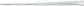 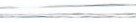 Smlouva a právni vztahy z ní vyplývající se řídí právním řádem České republiky.Na právní vztahy vyplývající nebo související se Smlouvou a v ní nebo v energetickém zákoně výslovně neupravené se přiměřeně uplatní ustanovení občanského zákoníku.Práva a povitmosti dohodnuté ve Smlouvě, platí pro případné právní nástupce Smluvních stran.Smluvní strany jsou vázány svými projevy vůle od okamžiku podpisu Smlouvy. Budoucí povinný se podpi sem Smlouvy zavazuje, že pro případ převodu Dotčené nemovitosti nebo její části zaváže smlouvou o převodu nemovitosti jejího nového vlastníka (nabyvatele) k uzavření Konečné smlouvy způsobem a za podmínek dle této Smlouvy. O záměru převést vlastnické právo k Dotčené nemovitosti nebo její části se Budoucí povinný zavazuje před jejím převodem písemně vyrozumět Budoucího oprávněného.Budoucí povinný se tímto neodvolatelně zavazuje, že k Dotčené nemovito sti nezřídí ani se nezaváže zřídit žádné právo, které by bylo překážkou zřízení Věcného břemene dle Konečné smlouvy ani výkonu práv Budoucího oprávněného z Věcného břemene dle Konečné smlouvy.Smluvni strany se dále zavazují poskytnout si vzájemně veškerou součinnost při uzavírání Konečné smlouvy. Budoucí povinný zajistí vyhotovení Konečné smlouvy a návrhu na vklad věcného práva pod le smlouvy do katastru nemovitostí, budoucí oprávněný k tomu zajistí vyhotoveni příslušného geometrického plánu (geodetické dokumentace) a další nezbytné podklady,  které zašle budoucímu povinnému bez zbytečného  odkladu.Smluvní strany se zavazují, že pokud se kterékoli ustanovení Smlouvy nebo s ní související ujednání či jakákoli její část ukážou být zdánlivými, neplatnými či se neplatnými stanou, neovlivní tato skutečnost platnost Smlouvy jako takové. V takovém případě se Smluvní strany zavazují nahradit zdánlivé či neplatné  ujednáni  ujednáním  platným,   které  se  svým ekonom ickým účelem  pokud možno nejvíce podobá zdánlivému či neplatnému ujednání. Obdobně se bude postupovat v případ ě ostatních zmíněných nedostatků Smlouvy či souvisejících ujednání.Smluvni strany se dohodly, že Smlouvaje uzavírána s rozvazovací podmínkou, kterou je:SDS nedojde k dotčení Dotčené nemovito sti dle Smlouvy, anebonedojde k vydání pravomocného  rozhodnutí o umístění  SDS nebo územního souhlasu, popř.stavebního povolení."Nedojde-li ve stanovené lhůtě k  uzavřeni  Konečné  smlouvy,  může  se  Budoucí  oprávněný domáhat ve lhůtě  1 roku, aby prohlášení vůle bylo nahrazeno soudnim rozhodnutím. Právo na náhradu škody tím není dotčeno.I O. mluvní strany výslovně souhlasí s tím , aby tato Smlouva byla vedena  v centrální  evidenci smluv (CES), vedené hl. m. Prahou, která je veřejně přístupná a která obsahuje údaje o smluvních stranách, číselné označení této smlouvy, a datum jejího podpi su a text této smlouvy. Smluvní strany proh lašují, že skutečnosti uvedené v této Smlouvě, k naplnění účelu sjednanému,.předchozí větě, nepovažují za obchodní tajemství ve smyslu ust. § 504 Občanského zákoníku,,. platném  znění  a  udělují  svoleni  k takovému  jejich  užití  a  zveřejnění,  bez  stanoveníjak)·chkoliv dalších podmínek.) I. mluvní strany se dohodly, že  povinnost uzavřít Konečnou smlouvu nezaniká při změně okolností, z nichž Smluvní strany zřejmě vycházely při vzniku závazku z této Smlouvy, a tedy že vylučují aplikaci § 1788 odst. 2 občanského zákoníku na tuto Smlouvu.I2.   mlouvu je  možné měnit nebo doplňovat  pouze písemnou  dohodou  Smluvních  stran ve forměčíslovaných dodatků podepsaných  oběma Smluvními stranami.Tato smlouva  nabývá platnosti dnem jejího podpisu a účinnosti dnem uveřejnění v  registru smluv v případě, že se na ní podle zákona č. 340/2015 Sb. o zvláštních podmínkách účinnosti některých smluv, uveřejňování těchto smluv a o registru smluv (zákon o registru  smluv) vztahuje povinnost uveřejnění. Jinak nabývá účinnost dnem jejího podpisu oběma smluvními stranami. V případě povinnosti uveřejnění smlouvy dle zákona o registru smluv se strany dohodly, že tuto smlouvu zašle k uveřejnění v registru smluv povinný. Pro případ, že Smlouva není uzavírána za přítomnosti obou Smluvních stran, platí, že Smlouva není uzavřena, pokud ji Budoucí povinný či Budoucí oprávněný podepíší sjakoukoliv změnou či odchylkou, byť nepodstatnou, nebo  dodatkem, ledaže druhá Smluvní strana takovou změnu či odchylku nebo dodatek následně písemně schválí.V souladu s § 68 odst. 3 zákona  č.  131/2000  Sb., o hlavním  městě  Praze,  v platném  znění, hlavní město Praha usnesením Rady hlavního města Prahy č. 3040 ze dne 5. 12. 2017 svěřuje uzavírání smluv o smlouvách budoucích  na zřízení věcného břemene týkající se inženýrských sítí a smluv o zřízení věcného břemene týkající se inženýrských sítí (služebnosti inženýrských sítí) do pravomoci MHMP.Smluvní strany  výslovně prohlašují, že základní podmínky Smlouvy jsou výsledkem jednání Smluvních stran a každá ze Smluvních stran měla příležitost ovlivnit obsah základních podmínek  Smlouvy.Smlouva obsahuje úplné ujednání o Předmětu smlouvy a všech náležitostech, které Smluvní strany měly a chtěly ve Smlouvě ujednat, a které považují za důležité pro závaznost Smlouvy. Žádný projev Smluvnich stran učiněný při jednání o Smlouvě ani projev učiněný po uzavření Smlouvy nesmí být vykládán v rozporu s výslovnými ustanoveními Smlouvy a nezakládá žádný závazek žádné ze Smluvních stran.Smlouva je vyhotovena ve čtyřech stejnopisech s platností originálu, z nichž  každá  Smluvní strana obdrží po dvou stejnopisech.Smluvní strany prohlašují, že si Smlouvu před jejím podpisem přečetly a jsou seznámeny s jej ím obsahem, že byla uzavřena po vzájemné dohodě, podle jejich vážné a svobodné vůle, dobrovolně, určitě a srozumitelně, což stvrzují svými podpisy.Příloha č. 1.: situační plánek2 6  -09- Z018V Praze dne: ...............2 7 -08- Z018V Praze dne: ......... ....Budoucí povinný:	Budoucí oprávněný:81Da.t0/146cBohnice8I'Bsamost>tn'( projekuntJan DavidíkVypracoval:C.COM·PAKTc-l'alt Ent!w.u..IČ.2161SI613hala Vl.	284011VýtislcL :LEGENDA:SEVERJan Davidfklnstor:PREdistribuce,	Svornosti 3199!19a, Praha 5, 15000193 00 Praha 9.Wt1W com-901<LczOslom$.:'131 070- --------- TRASA NOVÝCH KABELŮ VN PREdiOCHRANNt PÁSMO KABELŮ VN PREdlA.N zevsuvby :IN zev výt<resu:Řešovsl\á ul., Domov pro seniory, VOTS, kVN.C.SITUAČNI VYKRESY\...DIQl••·•tL"J';......._.17ZAP-0003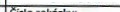 ftko:o	5 	4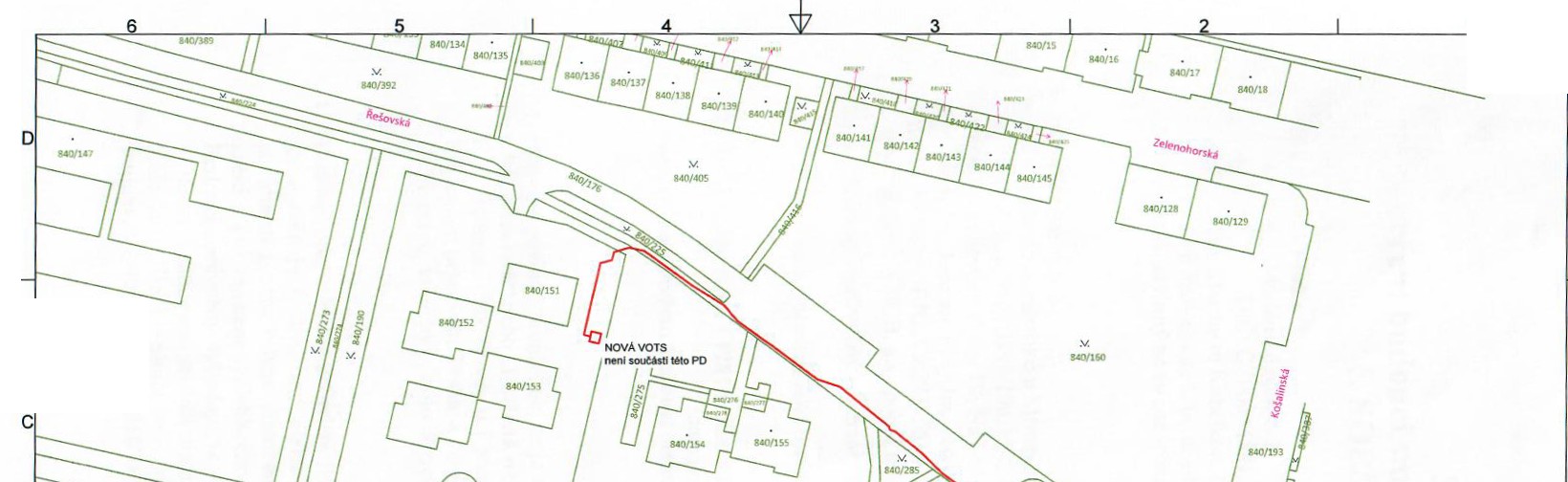 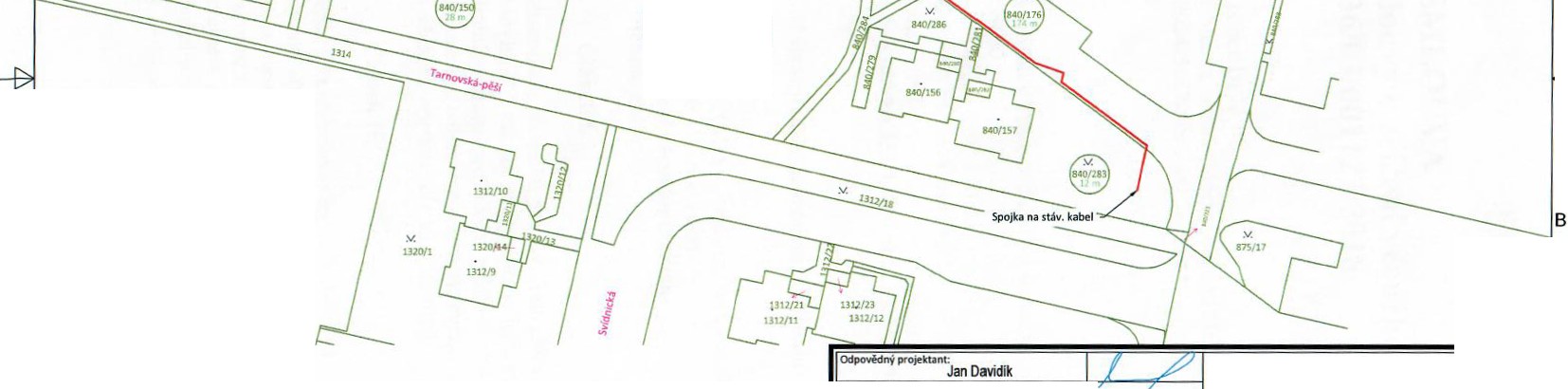 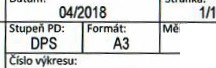 SITUACE UMISTĚNI STAVBY NA KATASTRÁLN[ MAPĚ3	21:1000C25.3.Výše náhrady za zNzení věcného břemene činí	,- Kč bez DPH  (slovy:korun  českých).Oprávněný je povinen tuto částku včetně platné sazby DPH, znalečného ve výši,- Kč včetně